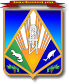 МУНИЦИПАЛЬНОЕ ОБРАЗОВАНИЕХАНТЫ-МАНСИЙСКИЙ РАЙОНХанты-Мансийский автономный округ – ЮграАДМИНИСТРАЦИЯ ХАНТЫ-МАНСИЙСКОГО РАЙОНАП О С Т А Н О В Л Е Н И Еот 16.01.2018                                                                                                    № 8г. Ханты-МансийскОб установлении тарифов (платы)на платные услуги, оказываемыемуниципальным бюджетным учреждением Ханты-Мансийского района «Досуговый центр «Имитуй» 	В соответствии с федеральными законами от 6 октября 2003 года 
№ 131-ФЗ «Об общих принципах организации местного самоуправления в Российской Федерации», от 12 января 1996 года № 7-ФЗ 
«О некоммерческих организациях», Уставом Ханты-Мансийского района, решением Думы Ханты-Мансийского района от 26 сентября 2013 года 
№ 287 «Об утверждении положения о порядке принятия решений 
об установлении тарифов на услуги муниципальных предприятий 
и учреждений Ханты-Мансийского района, выполнение работ»:	1. Установить муниципальному бюджетному учреждению 
Ханты-Мансийского района «Досуговый центр «Имитуй» на период 
с 1 марта 2018 года по 28 февраля 2019 года следующие тарифы (плату) на:	1.1. Путевки на охотничьи ресурсы для охотников-любителей в сезон охоты (приложение 1).	1.2. Дополнительные услуги, оказываемые охотникам-любителям 
в сезон охоты (приложение 2).1.3. Дополнительные услуги (приложение 3).1.4. Путевку на охотничьи ресурсы по водоплавающей, боровой дичи 
в сезон охоты для охотников-любителей, предоставляемой на основании: охотничьего билета, пенсионного удостоверения, акта на выполнение биотехнических мероприятий в охотничьих угодьях муниципального бюджетного учреждения «Досуговый центр «Имитуй», для следующих льготных категорий граждан:участники Великой Отечественной войны, лица, активно участвующие в проведении биотехнических мероприятий, учете численности животных, охране охотничьих угодий, – в размере, равном стоимости бланка путевки;инвалиды I и II группы, пенсионеры по возрасту (с 55 лет – мужчины, с 50 лет – женщины) – в размере 50 процентов от тарифа 
на путевку.2. Настоящее постановление опубликовать (обнародовать) в газете «Наш район» и разместить на официальном сайте администрации Ханты-Мансийского района.3. Настоящее постановление вступает в силу после его официального опубликования (обнародования).4. Муниципальному бюджетному учреждению Ханты-Мансийского района «Досуговый центр «Имитуй» с 1 марта 2018 года не применять 
к договорным отношениям постановление администрации Ханты-Мансийского района от 23 апреля 2012 года № 92 «Об утверждении стоимости путевки на добычу охотничьих ресурсов и оказание дополнительных платных услуг для охотников-любителей в сезон охоты» 
(с изменениями на 3 августа 2015 года).Глава Ханты-Мансийского района				               К.Р.МинулинПриложение 1к постановлению администрацииХанты-Мансийского районаот 16.01.2018 № 8Тарифы путевок на охотничьи ресурсы для охотников-любителей в сезон охотыПриложение 2к постановлению администрацииХанты-Мансийского районаот 16.01.2018 № 8Тарифы на дополнительные услуги, оказываемые охотникам-любителям в сезон охоты Приложение 3                                                                                                                                                    к постановлению администрации Ханты-Мансийского района от 16.01.2018 № 8Тарифы на дополнительные услуги №п/пВиды охотничьих ресурсовТариф на одни сутки (в рублях)Тариф за норму добычи охотничьих ресурсов на одного охотника в сезон (в рублях) Норма добычи охотничьих ресурсов (на одного охотника в сезон)123451.Лось-5900,0012.Бурый медведь-4130,0013.Соболь-1180,0054.Лиса-1180,0035.Заяц-708,0056.Ондатра-708,00507.Белка-708,00508.Барсук-1180,0019.Росомаха-826,00110.Выдра-944,00111.Колонок-472,00312.Горностай-708,001513.Куница-708,00114.Норка-295,00315.Водоплавающая дичь354,001062,00816.Боровая дичь354,001121,007№ п/пНаименование платной услугиТариф за 1 день охоты летом (рублей на 1-го охотника)Тариф за 1 день охоты зимой (рублей на 1-го охотника)12341.1. Транспортные услуги (доставка до места охоты и обратно)1. Транспортные услуги (доставка до места охоты и обратно)1. Транспортные услуги (доставка до места охоты и обратно)1.1.Лодка с мотором2374,75-1.2.Снегоход-2340,331.3.Автомобиль УАЗ1252,771252,772.2. Предоставление жилья2. Предоставление жилья2. Предоставление жилья2.1.Охотничья изба (дрова, электроэнергия, постельное белье, посуда, баня)4690,944690,942.2.Палатка (спальник, инвентарь)19,51-3.3. Услуги егеря3. Услуги егеря3. Услуги егеря3.1.Организация процесса охоты (хозяйственные работы по обустройству быта, выслеживание зверя, оборудование места засидки)1708,451708,45№ п/пНаименование дополнительной услугиТариф на 1 человека за сутки (в рублях)1231.Организация деятельности туристических (палаточных) лагерей на территории Ханты-Мансийского района826,00